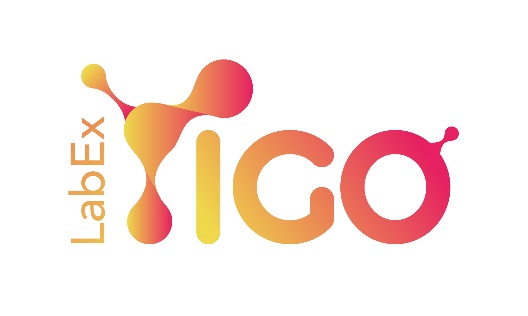 2022 CALL FOR PROJECTS FOR YOUNG INVESTIGATORSThe LabEx IGO is launching its third internal call for Young Investigators who do not hold any permanent position.The aim of this call is to provide small grants (€10K) to young investigators of one of the 15 partner teams of the LabEx IGO to carry out a specific project enabling them to strengthen their CV before applying for a permanent position. The proposed projects can be either emergent (i.e. demonstrating the proof of concept for a new idea with a leverage effect for further funding) or about a new aspect of a current project (new hypothesis, needs to use an alternative technology, short mobility in order to acquire new technical skills in another laboratory, etc.). The main objective of the LabEx IGO with that call is to significantly support the early career of the researcher.Five calls for projects will be launched over the period 2020-2024 (one per year) to fund two projects per year.SCHEDULEELIGIBILITYELIGIBILITY CRITERIAProjects dealing with the topics of the LabEx IGO: immunotherapies in oncology, transplantation and auto-immunity.Projects conducted by a non-permanent researcher with a contract running for the length of the funding. PhD students are not eligible. No age limit.Projects not already fundedFully completed application file. INELIGIBILITY CRITERIAProjects that have already received funding from the LabEx IGO, or other programs, shall not be funded through this call, unless the issues are clearly distinct and complementary.Project leaders that have received funding from the LabEx IGO through the previous internal calls for Young Investigators are not eligible.HOW TO APPLYComplete the application file in English (see below)Email your application, deadline 14/11/2021, to:Members of the Young Investigators Scientific Committee:Nicolas Boisgerault		(nicolas.boisgerault@inserm.fr)Divi Cornec			(divi.cornec@chu-brest.fr)Laure Michel			(laure.michel@chu-rennes.fr)Jeremie Poschmann		(jeremie.poschmann@univ-nantes.fr)	LabEx IGO Executive Manager:Laurence Wolff             	(laurence.wolff@univ-nantes.fr)EVALUATIONThe members of the Young Investigators Scientific Committee will score the applications using the criteria of the evaluation grid below according to the scale:  A+: ExcellentA: Very goodB: GoodC: PoorFINAL SELECTIONThe members of the Young Investigators Scientific Committee will meet to make the final selection of the projects. The director and/or the deputy-director of the LabEx IGO will also take part in this selection meeting.FUNDINGThe total sum allocated to the 2022 internal call is €20K.This amount will enable the funding of two projects.     	AMOUNT OF THE BUDGETARY ENVELOPE ALLOCATED TO EACH PROJECTThe overall budgetary allocation for a project amounts to €10K (excluding management fees which are paid separately by the LabEx IGO). As a reminder, the University of Nantes does not apply 20% VAT to research projects.The purpose of this funding envelope is to cover associated research costs (consumables, missions, services, etc.). In no circumstances should it be used to acquire items of equipment nor to pay salaries.In their research proposal, the project initiators must provide a budget breakdown between the areas of expenditure.The distribution of the funding budget between the areas of expenditure cannot be altered after the project begins.DETAILSThe full amount of funding must be used by 31/12/2022 at the latest.LABEX IGO – Young Investigator Grants 2022Project title:Coordinator:Surname / First name:Unit; Team of the coordinator:Current contract (employer, funding, end of contract date):Participants:Please list all the persons who will be involved in the project (PhD, post-doc, research assistants, technicians, etc…)Project funding:Funding requested by the LabEx IGO team(s): (please add as many lines as necessary)Description of work to be funded :Please describe for your project the 5 items listed below (2 pages maximum including figures and bibliographic references, without changing the margins, Calibri 11, single-spaced):   Scientific background (+ preliminary results, if applicable)   Hypotheses and objectives   Description of work (Methodology and Workplan, project implementation)   Career plan (current situation, outlook, projects). Briefly explain how this grant will help.   Bibliography related to the project (Curriculum vitae of the coordinator must be added in appendices)6 October 2021Launch of the call14 November 2021CLOSING DATE FOR THE CALL2 December 2021RESULTS ANNOUNCED to applicantsJanuary 2022START OF PROJECTS (availability of funding)December 2022END of projectsEVALUATION GRIDMarkScientific qualityA+ABCRelevance to the career objectivesA+ABCFeasibilityA+ABCOverall markA+ABCOverall recommendation-          to be funded-          to be discussed-          not to be fundedComments :Unit / TeamPersonnelPositionInvolvement in the project (ETP)FundingEXAMPLES Surname / first nameSurname / first namePost-docTechnician0.40.2INSERMUniv. NantesResourcesCostDetailsTOTALConsumables€Please specify major items€Subcontracting €Please specify major items€Travels€Please specify major items€TOTAL-€